                                          Előterjesztés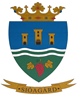 Sióagárd Község Önkormányzata Képviselő-testülete2017. március 16-án tartandó soron következő ülésére 6. számú napirendi pontTárgy: A 2017. évi közbeszerzési terv elfogadásaElőadó: Gerő Attila polgármesterAz előterjesztést készítette: Balogh Györgyi aljegyzőTisztelt Képviselő-testület!Sióagárd Község Önkormányzata a 2015. évi CXLIII. törvény (továbbiakban Kbt.) 5 § (1) bekezdés c) pontjában meghatározott ajánlatkérő, a költségvetési év elején, legkésőbb március 31 napjáig, éves összesített közbeszerzési tervet köteles készíteni az adott évre tervezett közbeszerzésekről.Amennyiben év közben a közbeszerzési tervet módosító tényező áll fenn, az ajánlatkérőnek módosítani szükséges a közbeszerzési tervet.Az ajánlatkérő felhívja a figyelmet arra, hogy a Kbt. 42. § (3) bekezdése alapján a közbeszerzési terv nem vonja maga után az abban megadott közbeszerzésekre vonatkozó eljárás lefolytatásának kötelezettségét, továbbá hogy az ajánlatkérő a közbeszerzési tervben nem szereplő közbeszerzésre vagy a tervben foglaltakhoz képest módosított közbeszerzésre vonatkozó eljárást lefolytathat. A Kbt. 15. § (1) szerint a  közbeszerzési és koncessziós beszerzési eljárások értékhatára: a) európai uniós jogi aktusban meghatározott közbeszerzési és koncessziós beszerzési értékhatárok (a továbbiakban: uniós értékhatárok); b) a központi költségvetésről szóló törvényben meghatározott közbeszerzési és koncessziós beszerzési értékhatárok (a továbbiakban: nemzeti értékhatárok). (2) Az uniós értékhatárokat időszakonként az Európai Bizottság állapítja meg és teszi közzé az Európai Unió Hivatalos Lapjában. (3) Az egyes beszerzési tárgyak esetében alkalmazandó nemzeti értékhatárokat a központi költségvetésről szóló törvényben évente kell meghatározni. Az egyes beszerzési tárgyak esetében alkalmazandó - (2) bekezdés szerinti európai uniós jogi aktusban meghatározott - uniós értékhatárokat a mindenkori költségvetési törvényben évente rögzíteni kell. Magyarország 2017. évi központi költségvetéséről szóló 2016. évi XC. törvény70. § szerint (1)5 A közbeszerzésekről szóló 2015. évi CXLIII. törvény (a továbbiakban: Kbt.) 15. § (1) bekezdés b) pontja szerinti nemzeti közbeszerzési értékhatár - kivéve a közszolgáltatói szerződésekre vonatkozó értékhatárt - 2017. január 1-jétől 2017. december 31-éiga) árubeszerzés esetében 15,0 millió forint,b) építési beruházás esetében 25,0 millió forint,c) építési koncesszió esetében 100,0 millió forint,d) szolgáltatás megrendelése esetében 15,0 millió forint,e) szolgáltatási koncesszió esetében 30,0 millió forint.A közbeszerzési terv illetve annak módosításai Sióagárd Község Önkormányzatának honlapján és a Közbeszerzési Adatbázisban is közzétételre kerülnek.Sióagárd Község Önkormányzatának  2017. évi  közbeszerzési terveHatározati javaslat: …/2017. (III.16.) képviselő-testületi határozat:Sióagárd Község Önkormányzatának Képviselő-testületea közbeszerzésekről szóló 2015. évi CXLIII. törvény értelmében Sióagárd Község Önkormányzata 2017. évi összesített közbeszerzési tervét a határozat mellékletét képező tartalommal elfogadja.  Felelős: Gerő Attila polgármesterHatáridő: 2017. március 31.1. számú melléklet a … /2017. (II.16.) képviselő-testületi határozathoz:Sióagárd Község Önkormányzata2017. évi Közbeszerzési Terve  A közbeszerzés tárgya és mennyiségeCPV kódIrányadó eljárásrend  Tervezett eljárási típus Időbeli ütemezés Időbeli ütemezésSor kerül-e vagy sor került-e az adott közbeszerzéssel összefüggésben előzetes összesített tájékoztató közzétételére?  A közbeszerzés tárgya és mennyiségeCPV kódIrányadó eljárásrend  Tervezett eljárási típus az eljárás megindításának, illetve a közbeszerzés megvalósításának tervezett időpontja szerződés teljesítésének várható időpontja vagy a szerződés időtartamaSor kerül-e vagy sor került-e az adott közbeszerzéssel összefüggésben előzetes összesített tájékoztató közzétételére? I. Árubeszerzés00000 II. Építési beruházás00000 III. Szolgáltatás-megrendelés00000V. Szolgáltatási koncesszió00000